附件2江苏教育报刊总社2020年度非在编人员招聘计划表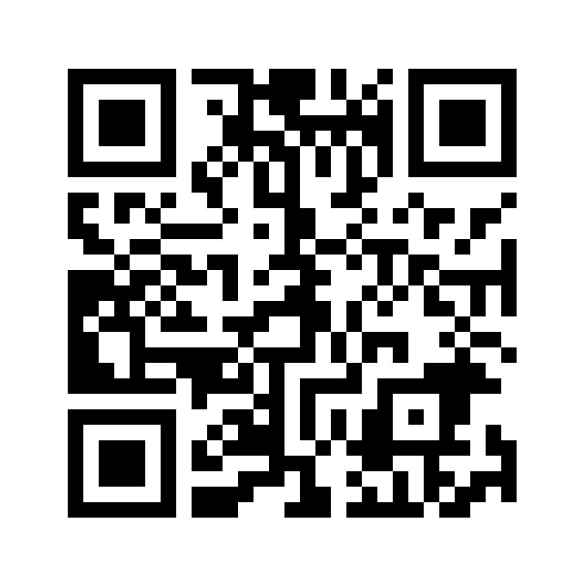 序号招聘岗位招 聘 条 件招聘人数	备注1记者新闻学专业，文笔佳，有优秀作品者优先，本科及以上学历2相关编辑部2新媒体编辑媒体创意、网络与新媒体、数字媒体技术等相关专业，本科及以上学历，有实践经历者优先3相关编辑部3文字编辑教育学、中文、新闻专业，文字功底强，研究生学历，有中小学教师资格证、教学经验者优先4相关编辑部4文字编辑特殊教育专业，研究生学历1相关编辑部5数学编辑数学或相关理科专业，数学教育专业或有数学教学从教经验者优先，本科及以上学历1相关编辑部6美术编辑绘画及平面设计类专业，熟练运用PS AI等设计软件，本科以上学历2相关编辑部合 计13